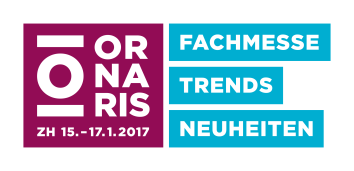 MedienmitteilungFeinkost, Floristikshows und Trends an der ORNARIS ZürichBern, 11. Januar 2017 – Vom 15. bis 17. Januar 2017 findet auf dem Messegelände Zürich die ORNARIS statt. Die grösste Schweizer Fachmesse für die Konsumgüterbranche ist der wichtigste Treffpunkt für Einkaufsentscheiderinnen und -entscheider im Detailhandel und wartet neu neben der beliebten FLORISTIKSHOW mit der neuen Sonderschau O-TRENDS auf. Im Gourmet-Sektor finden die Fachbesucherinnen und Fachbesucher spannende kulinarische Produkte.An der ORNARIS 2017 in Zürich dreht sich während drei Tagen alles um die Detailhandel-Trends der kommenden Saison. Rund 350 Ausstellerinnen und Aussteller präsentieren auf dem Messegelände in Oerlikon überraschende und inspirierende Produktneuheiten – von Wohnaccessoires über Floristik und Wellness bis hin zu  Papeterie.Qualitativ hochwertige, kulinarische  ProdukteDer Gourmet-Sektor in der Halle 3 lässt Feinschmecker-Herzen höherschlagen. «Hier können   die Fachbesucher beste Produkte wie hochwertige Schokolade, exklusive Snacks, feinstes Olivenöl oder auch exquisite Gewürze entdecken», so Messeleiter Dominique Lüthy. Auch die Präsentation der Lebensmittel steht im Gourmet-Sektor im Mittelpunkt. Ganz nach dem Motto: Feinkost muss auch nach feiner Kost aussehen. So kommen das native Olivenöl des Labels greenomic, die Sangria von Lolea oder das Fruchtpulver von Frooggies in besonders exklusiven Verpackungen daher.Floristen zeigen in Liveshow ihre schönsten  WerkeMit der beliebten FLORISTIKSHOW in der Halle 1 präsentiert die ORNARIS gemeinsam mit dem Schweizerischen Floristenverband (SFV) die Trends der kommenden Saison. Die Fachbesucherinnen und Fachbesucher können vor Ort das Handwerk der Floristinnen und Floristen vom BlumenPuls-Team des SFV bestaunen. Während Liveshows, die jeweils dreimal täglich um 11.00, 13.00 und 15.00 Uhr stattfinden, erschaffen sie, mal auf gewagte, mal auf spielerische Art und Weise, anspruchsvolle und qualitativ hochstehende Blumengestecke passend zum Frühling.Neue Sonderschau O-TRENDSEin weiteres Highlight der ORNARIS Zürich bildet die zweite Sonderschau O-TRENDS, die TRENDIG UND NEU ablöst. In der Eingangshalle der Messe Zürich in Oerlikon und in der Halle   3 können die Besucherinnen und Besucher exklusive Neuheiten bestaunen. Die neuartige O- TRENDS ist in drei Kategorien eingeteilt: NEWCOMER, STARS und EXCLUSIVES. Alle Aussteller hatten vorab die Möglichkeit, sich mit ihren Artikeln für die Sonderschau zu bewerben. So auch die IC Design AG, die in der Kategorie EXCLUSIVES antritt. Ihr Produkt, die «ETCH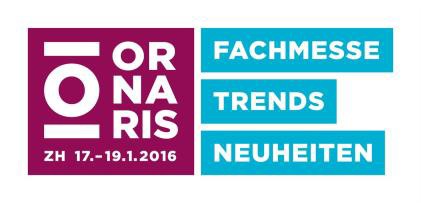 Digital Clock», wird zum ersten Mal überhaupt an einer Messe präsentiert. «Die Uhr ist eine Weltneuheit und wird erst zwei Wochen danach in den USA an einer Messe vorgestellt», erklärt Stephanie Kahane von der IC Design AG. Welche Produkte ebenfalls die Chance bekommen haben, präsentiert zu werden, hat die von der ORNARIS eingeladene Jury mit Monika Widler, Redaktion Brigitte Schweiz, Innenarchitektin Heidy-Jo Wenger sowie Lilia Glanzmann, Redaktorin für Design beim Magazin Hochparterre,  entschieden.Medienkontakt: Adrian Erni, +41 79 464 64 59, adrian.erni@bernexpo.ch